MétodoCaracterísticasEjemploImagenMagnetismoForjamiento con un imán natural o artificialPercusión dentro de un campo magnéticoCorriente eléctrica hecha a pasar atreves de un solenoideLos radios utilizan un proceso de magnetismo producido por imanes para convertir en sonido las ondas.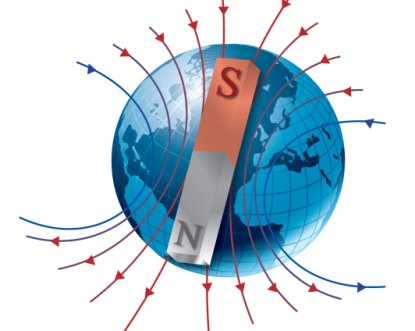 CristalizaciónSe origina por la presencia de cristales y glucosaFase sólida que es glucosa cristalizada y fase líquida rica en aguaLogra la resistencia térmica a altas temperaturasEl agua a convertirse en hielo.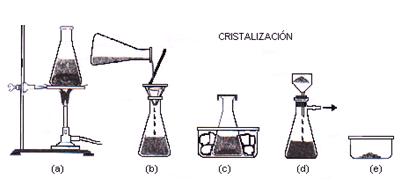 CentrifugaciónAprovecha la propiedad del tamaño, forma y densidad.El efecto de la gravedad para cada proteína es diferente.Se pueden separar organeros  de una solución homogénea de partículas.Las exámenes que se realizan en la sangre.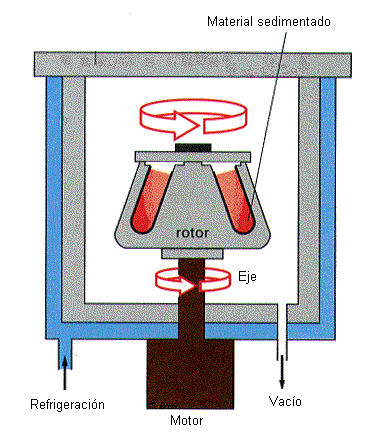 DestilaciónSe utiliza para llevar a cabo la separación de líquidos o sólidos que se encuentren disueltos en líquidos.Separa mediante evaporación.Los componentes de una mezcla difieren en poco entre sí.Destilación de agua salada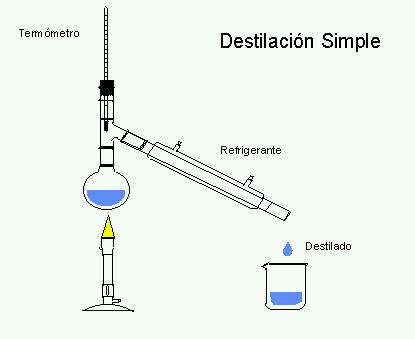 FiltraciónSe necesita un material poroso.Separa  los líquidos de los sólidos.Los componentes no son solubles en los otros.Aguas tratadas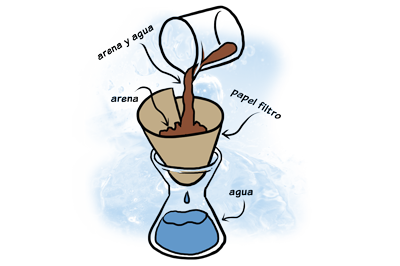 DecantaciónSepara un líquido insoluble en un el otro.Se necesitan 2 líquidos.se logra el separado de soluciones en base a diferencias de densidades.El agua y el aceite.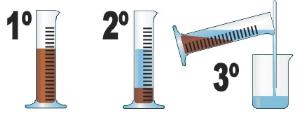 SedimentaciónSe pueden distinguir los tipos de sedimentación.Material sólido y un líquido.Se produce bajo gravedad.Agua destilada y arcilla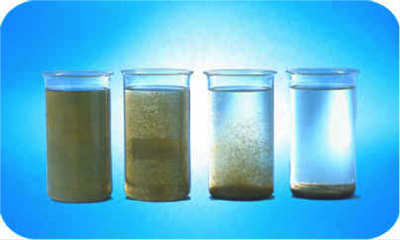 CromatografíaTécnica sencilla y rápidaSe pueden obtener análisisPoco destructivasLa cromatografía en el papel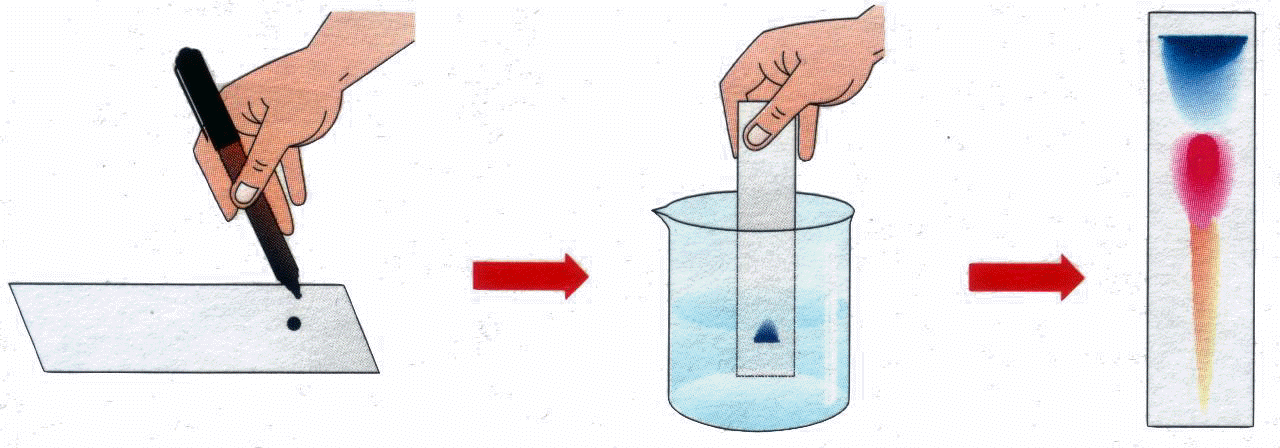 EvaporaciónPaso lento de líquido a vapor.Se produce en la superficie del líquido.Va acompañado de un enfriamiento..La ropa húmeda colocada a la intemperie se seca debido a la evaporación del agua.

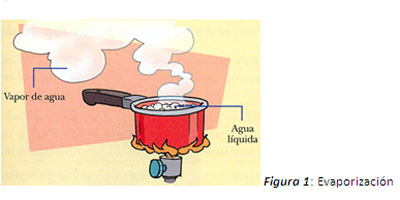 